ДОДАТОК №2Технічна специфікаціяна закупівлю:«Реконструкція головної каналізаційної насосної станції в с. Добряни Стрийського району Львівської області. Коригування». (ДК 021:2015: 45454000-4 — Реконструкція) Загальні вимоги до насосного агрегату:Термін поставки насосу: 2023 рік;Дата виробництва насосу: 2023 рік;Наявність діючого сертифіката відповідності (додати копію документу);Наявність міжнародних сертифікатів ISO 9001:2015, ISO 14001:2015 та ISO 45001:2018 на виробничі потужності, на яких виготовляється насос (додати копію оригінального сертифікату та перекладу на українську мову).Насос повинен бути зібраний на заводі-виробнику разом з електродвигуном, що поставляється, та повинен пройти випробувальні тести (мінімум по трьох точках) на заводі-виробнику разом з електродвигуном, що поставляється, у відповідності до стандарту ISO 9906 2012 3В або вище.Насос повинен поставлятися в заводській упаковці, бути в зборі і повністю готовим до експлуатації;Гарантійний термін - 24 місяці з дати поставки – від дати введення в експлуатаціяюНаявність у Львівській області мінімум двох сервісних центрів, у статусі юридичної особи, уповноважених представником заводу-виробника, для забезпечення оперативного гарантійного та післягарантійного обслуговування (додати сертифікат/свідоцтво та офіційний лист від представника заводу-виробника, що підтверджує статус сервісних центрів з вказанням номеру закупівлі). 	Введення в експлуатацію (перший пуск) насосу повинні виконувати спеціалісти сертифікованого сервісного центру, уповноваженого представником заводу-виробника. При введені в експлуатацію (першому пуску) обов’язкова присутність представника постачальника.Учасник у складі своєї тендерної пропозиції повинен надати скан-копію листа від виробника або представника виробника чи дилера, яким підтверджується можливість поставки обладнання для виконання робіт, що є предметом даної процедури закупівлі.Учасник у складі своєї тендерної пропозиції повинен надати документальне підтвердження технічних характеристик пропонованого обладнання у вигляді каталогів/ листів технічних даних/ сервісних інструкцій/ інструкцій з монтажу та експлуатації. Дана інформація повинна міститись у відкритому доступі в мережі інтернет на офіційній сторінці виробника обладнання.	Основні вимоги до водопровідних труб:-  Протоколи приймально-здавальних випробувань за поточний календарний рік  (в протоколі повинно бути обов’язково  зазначено «час індукції окиснення»  (термостабільність), відносне подовження при розриві з формою випробувального зразка  «Тип 3»).- Протоколи періодичних випробувань за поточний календарний рік  (в протоколі повинно бути обов’язково  зазначено відносне подовження при розриві з формою випробувального зразка  «Тип 3»).- Висновок санітарно-епідеміологічної експертизи на труби напірні для водопостачання (у т.ч. для господарсько-питного водопостачання), який містить відомості про рівень міграції шкідливих хімічних речовин у водне середовище у наступних межах: формальдегіду – 0.1 мг/л; ацетальдегіду – 0.2 мг/л. Міграція хімічних речовин в атмосферне повітря: формальдегіду – 0.003; ацетальдегіду – 0.01.- Довідка в довільній формі (від виробника матеріалів з переліком обладнання) про наявність лабораторного обладнання для проведення випробувань.- Сертифікат відповідності щодо підтвердження органом з сертифікації  відповідності поліетиленових водопровідних труб вимогам ДСТУ EN 12201-2:2018 (для труб із ПЕ100) та Додатку В ДСТУ EN 12201-2:2018 (для багатошарових коекструдованих труб типу PE100-RC/PE100/PE100RC).- Паспорт якості на труби з поліетилену для підземних та надземних мереж для транспортування води.- Протоколи випробувань з метою сертифікації продукції на труби із поліетилену.- Акт обстеження виробництва, на якому виготовляються труби з поліетилену, який підтверджує, що виробник може забезпечити якісний випуск продукції. Даний акт обстеження повинен бути виданий органом оцінки відповідності. -   Сертифікат про відповідність системи вимірювань випробувальної лабораторії виробника вимогам ДСТУ  ISO 10012:2005.-  Висновок санітарно-епідеміологічної експертизи на поліетилен, що підтверджує можливість використання даної сировини для виробництва труб та з’єднувальних деталей для зовнішніх інженерних мереж (в т. ч. для господарсько-питного водопостачання).- Сертифікат на систему управління якістю, яка діє на підприємстві виробника,  щодо її відповідності вимогам ДСТУ ISO 9001:2015 зі сферою сертифікації - виробництво труб поліетиленових, поліпропіленових, холодного водопостачання (у т.ч. господарсько-питного призначення), каналізації, гарячого водопостачання, теплових мереж та фасонних виробів до них (деталей з’єднувальних, переходів «поліетилен-сталь»), фланців сталевих.- Чинний сертифікат виробника, виданий уповноваженою організацію, який підтверджує відповідність труб із поліетилену, поліпропілену вимогам СОУ ОЕМ 08.002.14.055:2020, що розроблені у відповідності до  міжнародного стандарту ISO 14024:2018, IDT.- Сертифікат на систему екологічного управління, яка діє на підприємстві виробника,  щодо її відповідності вимогам ДСТУ ISO 14001:2015 зі сферою сертифікації - виробництво труб поліетиленових, поліпропіленових, холодного водопостачання (у т.ч. господарсько-питного призначення), каналізації, гарячого водопостачання, теплових мереж та фасонних виробів до них (деталей з’єднувальних, переходів «поліетилен-сталь»), фланців сталевих.- Якщо учасник не є виробником продукції, спроможність учасника поставити товар повинна підтверджуватись оригіналом листа від виробника (або офіційного представника виробника )  конкретного товару щодо можливості поставки учасником труб поліетиленових водопровідних у необхідній кількості, якості та у потрібні терміни, визначені тендерною документацією. Лист повинен бути виданий із зазначенням замовника торгів і номером закупівлі, що оприлюднена на веб-порталі Уповноваженого органу.Технічні вимоги на деталі з’єднувальні  встик (литі та зварні ) та деталі з’єднувальні терморезисторні для мереж водопостачання. Деталі повинні відповідати вимогамДСТУ EN 12201-3:2018- Протокол випробувань з метою сертифікації продукції на деталі з’єднувальні  зварні.- Висновок санітарно-епідеміологічної експертизи щодо відповідності деталей з’єднувальних медичним критеріям безпеки, в тому числі щодо можливості використання об’єкту експертизи  у будівництві та ремонті трубопроводів для водопостачання (у т.ч. господарсько-питного водопостачання).- Сертифікат відповідності, щодо підтвердження органом по сертифікації відповідності деталей з’єднувальних  вимогам ДСТУ EN 12201-3:2018.- Сертифікат на систему управління якістю, яка діє на підприємстві виробника,  щодо її відповідності вимогам ДСТУ ISO 9001:2015 зі сферою сертифікації - виробництво труб поліетиленових, поліпропіленових, холодного водопостачання (у т.ч. господарсько-питного призначення), каналізації, гарячого водопостачання, теплових мереж та фасонних виробів до них (деталей з’єднувальних, переходів «поліетилен-сталь»), фланців сталевих.- Якщо учасник не є виробником продукції, спроможність учасника поставити товар повинна підтверджуватись оригіналом листа від виробника (або офіційного представника виробника ) конкретного товару щодо можливості поставки учасником деталей з’єднувальних у необхідній кількості, якості та у потрібні терміни, визначені тендерною документацією. Лист повинен бути виданий із зазначенням замовника торгів і номером закупівлі, що оприлюднена на веб-порталі Уповноваженого органу.Технічні вимоги на фланці сталеві - Сертифікат відповідності щодо підтвердження органом по сертифікації відповідності фланців вимогам ДСТУ EN 1092-1:2018. - Протокол сертифікаційних випробувань арматури трубопровідної сталевої.-  Висновок санітарно-епідеміологічної експертизи щодо можливості застосування фланців сталевих для мереж господарсько-питного водопостачання.- Сертифікат на систему управління якістю, яка діє на підприємстві виробника, щодо її відповідності вимогам ДСТУ ISO 9001:2015 зі сферою сертифікації - виробництво труб поліетиленових, поліпропіленових, холодного водопостачання (у т.ч. господарсько-питного призначення), каналізації, гарячого водопостачання, теплових мереж та фасонних виробів до них (деталей з’єднувальних, переходів «поліетилен-сталь»), фланців сталевих.- Сертифікат на систему екологічного управління, яка діє на підприємстві виробника  щодо її відповідності вимогам ДСТУ ISO 14001:2015 зі сферою сертифікації - виробництво труб поліетиленових, поліпропіленових, холодного водопостачання (у т.ч. господарсько-питного призначення), каналізації, гарячого водопостачання, теплових мереж та фасонних виробів до них (деталей з’єднувальних, переходів «поліетилен-сталь»), фланців сталевих.- Якщо учасник не є виробником продукції, спроможність учасника поставити товар повинна підтверджуватись оригіналом листа від виробника (або офіційного представника виробника) конкретного товару щодо можливості поставки учасником фланців сталевих у необхідній кількості, якості та у потрібні терміни, визначені тендерною документацією. Лист повинен бути виданий із зазначенням замовника торгів і номером закупівлі, що оприлюднена на веб-порталі Уповноваженого органу.Технічні вимоги на деталі з’єднувальні поліетилен-сталь-  Протокол випробувань з метою сертифікації продукції (копія) на перехідники «поліетилен-сталь».- Сертифікат відповідності (копія), щодо підтвердження органом по сертифікації відповідності деталей з’єднувальних  вимогам ДСТУ Б В 2.7-177:2009.- Сертифікат на систему управління якістю, яка діє на підприємстві виробника, щодо її відповідності вимогам ДСТУ ISO 9001:2015 зі сферою сертифікації - виробництво труб поліетиленових, поліпропіленових, холодного водопостачання (у т.ч. господарсько-питного призначення), каналізації, гарячого водопостачання, теплових мереж та фасонних виробів до них (деталей з’єднувальних, переходів «поліетилен-сталь»), фланців сталевих.- Сертифікат на систему екологічного управління, яка діє на підприємстві виробника,  щодо її відповідності вимогам ДСТУ ISO 14001:2015 зі сферою сертифікації - виробництво труб поліетиленових, поліпропіленових, холодного водопостачання (у т.ч. господарсько-питного призначення), каналізації, гарячого водопостачання, теплових мереж та фасонних виробів до них (деталей з’єднувальних, переходів «поліетилен-сталь»), фланців сталевих.-  Якщо учасник не є виробником продукції, спроможність учасника поставити товар повинна підтверджуватись оригіналом листа від виробника (або офіційного представника виробника ) конкретного товару щодо можливості поставки учасником переходів поліетилен-сталь у необхідній кількості, якості та у потрібні терміни, визначені тендерною документацією. Лист повинен бути виданий із зазначенням замовника торгів і номером закупівлі, що оприлюднена на веб-порталі Уповноваженого органу.Технічні вимоги на опори нерухоміТруби поліетиленові з напаяними шипами - опори, які за конструкцією є відрізком ПЕ труби з навареними поліетиленовими сегментами. Ці виступи приварюються до труби нагрітим інструментом встик, або ж за допомогою ручного зварювального апарата (екструдера).рис.1 варіанти розміщення шипів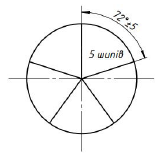 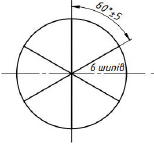 Допускається  розміщення  шипів  у  два  чи  більше  ряди.  При  цьому  кожний наступний  ряд  повинен  бути  зміщений  щодо  попереднього,  як  показано  на  рисунку  2. Відстань між рядами шипів Z має бути не менша 100 мм, при розміщенні шипів у один ряд необхідно дотримуючись рівновіддаленості їх по колу труби (рисунок 1). 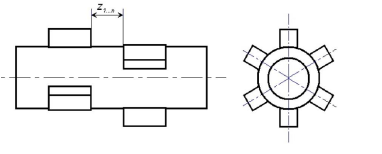 Рисунок 2 – Приклад розміщення шипів у 2 ряди Шипи та труби повинні виготовлятися з однієї марки сировини. Властивості матеріалу  опор,  шипів  та  прутка-донора  згідно  ДСТУ  EN  12201-1  (опори  для водопостачання  та  водовідведення)  або  ДСТУ  Б  EN  1555-1:2012  та  Додатка  Е  ДСТУ Б В.2.7-73 (опори для газопостачання). Маркування наносять на поверхню опори нагрітим металевим інструментом, у вигляді незмивного надпису, міцно прикріпленої наклейки або іншим способом, що не погіршує  якість  опори,  на  відстані  не  менш  100  мм  від  торця.  Маркування опори повинно містити умовне позначення, дату виготовлення, скорочене найменування виготовлювача та/або товарний знак. В маркування допускається включати іншу інформацію, наприклад номер партії виготовлення. Опори нерухомі повинні відповідати вимогам ТУ виробника.Учаснику у складі своєї тендерної пропозиції необхідно надати наступну технічну документацію на Опори нерухомі:Сертифікат відповідності щодо підтвердження органом по сертифікації відповідності опор вимогам ТУ виробника. Протокол випробувань на нерухомі опори. Сертифікат на систему управління якістю, яка діє на підприємстві виробника,  щодо її відповідності вимогам ДСТУ ISO 9001:2015 зі сферою сертифікації - виробництво труб поліетиленових, поліпропіленових, холодного водопостачання, каналізації, гарячого водопостачання, фланців сталевих.Сертифікат на систему екологічного управління, яка діє на підприємстві виробника,  щодо її відповідності вимогам ДСТУ ISO 14001:2015 зі сферою сертифікації - виробництво труб поліетиленових, поліпропіленових, холодного водопостачання, каналізації, гарячого водопостачання, фланців сталевих.Висновок санітарно-епідеміологічної експертизи (копія) зі сферою застосування: будівництво та ремонт трубопроводів для подачі холодної води (в тому числі для господарсько-питного водопостачання).Якщо учасник не є виробником продукції, спроможність учасника поставити товар повинна підтверджуватись оригіналом листа від виробника (або офіційного представника виробника ) конкретного товару щодо можливості поставки учасником переходів нерухомих опор у необхідній кількості, якості та у потрібні терміни, визначені тендерною документацією. Лист повинен бути виданий із зазначенням замовника торгів і номером закупівлі, що оприлюднена на веб-порталі Уповноваженого органу.ТЕХНІЧНІ  ВИМОГИ  ДО  ТРУБ  ДЛЯМЕРЕЖ  ЗОВНІШНЬОЇ КАНАЛІЗАЦІЇ	Технічна документація, що надається учасником на труби для каналізації повинна включати такі документи в електронному вигляді:- Сертифікат відповідності щодо підтвердження органом по сертифікації відповідності  труб для зовнішньої каналізації ДСТУ Б В.2.5-32:2007.- Висновок санітарно-епідеміологічної експертизи (копія/скан-копія) щодо відповідності труб для зовнішньої каналізації вимогам ДСТУ Б В.2.5-32:2007.Усі посилання в технічній специфікації на конкретну торговельну марку чи фірму, патент, конструкцію або тип предмета закупівлі, джерело його походження або виробника вважати «або еквівалент». В разі наявності в технічній специфікації посилання на конкретну торговельну марку чи фірму, патент, конструкцію або тип предмета закупівлі, джерело його походження або виробника, таке посилання обґрунтоване тим, що технічна специфікація сформована з відомостей обсягів робіт, які є частиною проектно кошторисної документації, яка розроблена проектною організацією, яка має відповідні знання та компетенцію, та затверджена ЕКСПЕРТНИМ ЗВІТОМ.Відомість обсягів робітВідомість обсягів робітВідомість обсягів робітВідомість обсягів робітВідомість обсягів робітВідомість обсягів робітВідомість обсягів робітВідомість обсягів робітРеконструкція головної каналізаційної насосної станції в с. Добряни Стрийського району Львівської області.Коригування.Реконструкція головної каналізаційної насосної станції в с. Добряни Стрийського району Львівської області.Коригування.Реконструкція головної каналізаційної насосної станції в с. Добряни Стрийського району Львівської області.Коригування.Реконструкція головної каналізаційної насосної станції в с. Добряни Стрийського району Львівської області.Коригування.Реконструкція головної каналізаційної насосної станції в с. Добряни Стрийського району Львівської області.Коригування.Реконструкція головної каналізаційної насосної станції в с. Добряни Стрийського району Львівської області.Коригування.Реконструкція головної каналізаційної насосної станції в с. Добряни Стрийського району Львівської області.Коригування.Реконструкція головної каналізаційної насосної станції в с. Добряни Стрийського району Львівської області.Коригування.№п/пНайменування робіт та витратНайменування робіт та витратОдиницявиміру  КількістьПриміткаПримітка1223455Локальний кошторис 02-01-01 на технологічні рішенняЛокальний кошторис 02-01-01 на технологічні рішенняРоздiл 1. ДемонтажРоздiл 1. Демонтаж1Демонтаж насосівДемонтаж насосів  шт22Демонтаж затворiв каналізаційних, маса до 1 тДемонтаж затворiв каналізаційних, маса до 1 т  т0,0053(Демонтаж) Трубопроводи зі сталевих труб із фланцямита зварними стиками на умовний тиск не більше 2,5МПа [25 кгс/см2], що монтуються з готових вузлів,діаметр зовнішній 377-426 мм(Демонтаж) Трубопроводи зі сталевих труб із фланцямита зварними стиками на умовний тиск не більше 2,5МПа [25 кгс/см2], що монтуються з готових вузлів,діаметр зовнішній 377-426 мм  т0,06364(Демонтаж) Трубопроводи зі сталевих труб із фланцямита зварними стиками на умовний тиск не більше 2,5МПа [25 кгс/см2], що монтуються з готових вузлів,діаметр зовнішній 530 мм(Демонтаж) Трубопроводи зі сталевих труб із фланцямита зварними стиками на умовний тиск не більше 2,5МПа [25 кгс/см2], що монтуються з готових вузлів,діаметр зовнішній 530 мм  т0,00285(Демонтаж) Засувки чавунні фланцеві на умовний тиск 1МПа [10 кгс/см2], діаметр умовного проходу 350 мм(Демонтаж) Засувки чавунні фланцеві на умовний тиск 1МПа [10 кгс/см2], діаметр умовного проходу 350 мм  шт46(Демонтаж) Клапани чавунні зворотні підіймальні,зворотні поворотні фланцеві на умовний тиск 2,5 МПа[25 кгс/см2], діаметр умовного проходу 350 мм(Демонтаж) Клапани чавунні зворотні підіймальні,зворотні поворотні фланцеві на умовний тиск 2,5 МПа[25 кгс/см2], діаметр умовного проходу 350 мм  шт77(Демонтаж) Засувки чавунні фланцеві на умовний тиск 1МПа [10 кгс/см2], діаметр умовного проходу 400 мм(Демонтаж) Засувки чавунні фланцеві на умовний тиск 1МПа [10 кгс/см2], діаметр умовного проходу 400 мм  шт48Демонтаж лiчильникiвДемонтаж лiчильникiв  шт19Демонтаж фiльтрiв дiаметром 150 ммДемонтаж фiльтрiв дiаметром 150 мм  шт110(Демонтаж) сталевих зварних фасонних частиндiаметром 100-250 мм(Демонтаж) сталевих зварних фасонних частиндiаметром 100-250 мм  т0,35411Брухт металевий(зворотнi матерiали)Брухт металевий(зворотнi матерiали)  т3,1314Роздiл 2. Монтаж обладнанняРоздiл 2. Монтаж обладнання12Монтаж насоса каналізаційного занурювального (кол-во5шт в т.ч. 1 резерв)Монтаж насоса каналізаційного занурювального (кол-во5шт в т.ч. 1 резерв)  шт213Монтаж шафи керування або регулювання/ шафауправління насосами, шафа контроллера ШКМонтаж шафи керування або регулювання/ шафауправління насосами, шафа контроллера ШК  шафа114Контейнер для відходів V=50 лКонтейнер для відходів V=50 л  шт215Прилад ультразвуковий в одноблочному виконанні/витратомірПрилад ультразвуковий в одноблочному виконанні/витратомір  шт1Роздiл 3. Монтаж К1НРоздiл 3. Монтаж К1Н16Трубопроводи зі сталевих труб із фланцями тазварними стиками на умовний тиск не більше 2,5 МПа[25 кгс/см2], що монтуються з готових вузлів, діаметрзовнішній 377-426 ммТрубопроводи зі сталевих труб із фланцями тазварними стиками на умовний тиск не більше 2,5 МПа[25 кгс/см2], що монтуються з готових вузлів, діаметрзовнішній 377-426 мм  т0,0000617Трубопроводи зі сталевих труб із фланцями тазварними стиками на умовний тиск не більше 2,5 МПа[25 кгс/см2], що монтуються з готових вузлів, діаметрзовнішній 530 ммТрубопроводи зі сталевих труб із фланцями тазварними стиками на умовний тиск не більше 2,5 МПа[25 кгс/см2], що монтуються з готових вузлів, діаметрзовнішній 530 мм  т0,9538418Труби сталевi Ф 530х12 х5000 ВСт3спТруби сталевi Ф 530х12 х5000 ВСт3сп  м519Труби сталевi Ф 377х8х5000 ВСт3спТруби сталевi Ф 377х8х5000 ВСт3сп  м61234520Фланець DN 350 РN10  шт621Фланець DN 100 РN10  шт822Відвод сталевий 90 град. 530х7  шт223Відвод сталевий 90 град. 377х7  шт324Перехід сталевий ексцентричний 377х12-273х8  шт325Перехід сталевий ексцентричний 426х12-273х8  шт326Перехід сталевий ексцентричний 530х14-426х13  шт327Муфта-фланець універсальний чавунний DN 500 PN10FAF 3960  шт128Засувки чавунні фланцеві на умовний тиск 1 МПа [10кгс/см2], діаметр умовного проходу 65-100 мм  шт429Шиберно-ножова засувка міжфланцева DN 100 PN10FAF 6500   шт430Клапани чавунні зворотні підіймальні, зворотніповоротні фланцеві на умовний тиск 2,5 МПа [25кгс/см2], діаметр умовного проходу 350 мм  шт331Зворотній клапан DN 350 PN10   шт332Установлення вантузів одинарних  шт433Повітряний клапан (вантуз) DN 100 PN10 FAF 7310  шт434Установлення манометрів з триходовим краном  комплект335Манометр промисловий 16 МПа  шт336Кран трьохходовий Ф15  шт3Роздiл 4. Монтаж К1Н137Трубопроводи зі сталевих труб із фланцями тазварними стиками на умовний тиск не більше 2,5 МПа[25 кгс/см2], що монтуються з готових вузлів, діаметрзовнішній 57 мм  т0,1211638Трубопроводи зі сталевих труб із фланцями тазварними стиками на умовний тиск не більше 2,5 МПа[25 кгс/см2], що монтуються з готових вузлів, діаметрзовнішній 25 мм  т0,0154939Труби сталевi Ф 57х2,5 х5000 ВСт3сп  м3540Труби сталевi Ф 28х2 х5000 ВСт3сп  м341Заглушка сталева Ф50 Ру16  шт142Фланець DN 50 РN16  шт243Відвод сталевий 90 град. 57х3  шт444Засувки чавунні фланцеві на умовний тиск 1 МПа [10кгс/см2], діаметр умовного проходу 50 мм  шт145Засувка фланцева клинова з маховиком DN 50 PN16  шт1Роздiл 5. Монтаж К3Н46Трубопроводи зі сталевих труб із фланцями тазварними стиками на умовний тиск не більше 2,5 МПа[25 кгс/см2], що монтуються з готових вузлів, діаметрзовнішній 57 мм  т0,0314447Труби сталевi Ф 42х2,5 х5000 ВСт3сп  м1248Вентилі, засувки, клапани сталеві фланцеві запобіжні,пружинні одноважільні та двоважільні зворотніпідіймальні на умовний тиск до 2,5 МПа [25 кгс/см2],діаметр умовного проходу 32-40 мм  шт249Вентіль муфтовий DN 40 РN16  шт150Клапан зворотній кульовий DN 40 PN10  шт1Роздiл 6. Прилади обліку51Установлення водомірних вузлів, що поставляються намісце монтажу зібраними в блоки, без обвідної лініїдіаметром вводу до 65 мм, діаметром водоміру до 40 мм  шт152Лічильник холодної води крильчатий калібром 15  шт153Установлення фільтрів для очищення води утрубопроводах систем опалення діаметром 50 мм  шт11234554Фiльтр для води Ду 50  шт155Кран кульовий Ду 50  шт356Зворотній клапан Ф50  комплект157Манометр   шт158Кран трьохходовий Ф15  шт159Кран кульовий Ду 20  шт160Установлення кранів поливальних діаметром 25 мм  шт261Рукава поливальнi   м2062Вентилi запірнi муфтові 15кч18р, тиск 1,6 МПа [16кгс/см2], дiаметр 15 мм  шт263Установлення водопідігрівників ємкісних місткістю до 1м3  шт164Водонагрівач ємкісний V=80л  шт165Установлення нагрівників індивідуальних водоводяних  компл.166Водонагрівач проточний   шт167Прокладання трубопроводів водопостачання з напірнихполіетиленових труб високого тиску зовнішнімдіаметром 63 мм зі з'єднанням контактним зварюванням  м1568Прокладання трубопроводів водопостачання з напірнихполіетиленових труб високого тиску зовнішнімдіаметром 32 мм зі з'єднанням контактним зварюванням  м2569Прокладання трубопроводів водопостачання з напірнихполіетиленових труб високого тиску зовнішнімдіаметром 25 мм зі з'єднанням контактним зварюванням  м670Прокладання трубопроводів водопостачання з напірнихполіетиленових труб високого тиску зовнішнімдіаметром 20 мм зі з'єднанням контактним зварюванням  м1271Труба поліпропіленова РN 10 63мм   м1572Труба поліпропіленова РN 10 32мм   м2573Труба поліпропіленова РN 10 25мм   м674Труба поліпропіленова РN 10 20мм   м1275Установлення кранів поливальних діаметром 25 мм  шт476Кран кулковий Ду15  шт377Кран кулковий Ду20  шт178Ізоляція трубопроводів трубками із спіненого каучуку,поліетилену  м5879Ізоляція 14 мм для труби Ф 63 мм (фірма "Thermaflex")  м15,380Ізоляція 14 мм для труби Ф 32 мм (фірма "Thermaflex")  м25,581Ізоляція 14 мм для труби Ф 25 мм (фірма "Thermaflex")  м6,1282Ізоляція 14 мм для труби Ф 20 мм (фірма "Thermaflex")  м12,2483Установлення унітазів із бачком безпосередньоприєднаним  компл.184Унiтаз зі змивним бачком, з косим випуском поличкою  шт185Установлення змішувачів  шт186Установлення умивальників одиночних з підведеннямюхолодної і гарячої води  компл.187Умивальник з сифоном пляшковим та змішувачем зніжкою для змішування  комплект188Установлення піддонів душових чавунних глибоких  компл.189Душова кабіна з сифоном пляшковим та змішувачем тадушовою сіткою  комплект190Прокладання трубопроводів каналізації зполіетиленових труб  низького тиску діаметром 50 мм  м391Прокладання трубопроводів каналізації зполіетиленових труб низького тиску діаметром 100 мм  м692Труба каналізаційна діам. 50 мм  м393Труба каналізаційна діам. 110 мм  м694Установлення поліетиленових фасонних частин:відводів, колін, патрубків, переходів діаметром до 110мм  шт1395Патрубок ПП 50К*40К  шт21234596Патрубок для унітазу Ф110  шт197Відвод для унітазу  шт198Трійник Ф110/110-45  шт199Трійник Ф110/50-45  шт2100Ревізія Ф110  шт1101Відвод Ф110-45 град.  шт4102Відвод Ф50-90 град.  шт1103Вогнегасник вуглекислотний ОУ-5  шт.6Локальний кошторис 02-01-02 на устаткуваннятехнологічної частини104Насос каналізаційний занурювальний, "суха"горизонтальна установка; роб кол. 332 мм, P=58 кВтQ=500 м3/год  S2.100.200.550.4 .66М.Н.338.G.N.D.511Z  шт1105Насос погружний дренажний з поплавковим вимикачем,P=1,21 кВт Q=10 м3/год, Н=10м Unilift AP50B.50.11.A1.V  шт2106Модуль зв"язку Sm113  шт1107Модуль зв"язку IO113  шт1108ШК шафа контроллера  СR-110-ИП320-8АС-ВР  шт1109Витратомір ультрозвуковий д.500 двохканальний фірмиERGO MERA  шт1Локальний кошторис 02-01-03 на ГКНСРоздiл 1. Демонтажні роботи110Демонтаж стальни воріт  м25,25111Знімання засклених віконних рам  м213,18112Демонтаж віконних коробок в кам'яних стінах звідбиванням штукатурки в укосах  шт9113Демонтаж дверних коробок в кам'яних стінах звідбиванням штукатурки в укосах  шт12114Знімання дверних полотен  м221,632Роздiл 2. Прорізи115Заповнення дверних прорізів готовими двернимиблоками площею до 2 м2 з металопластику  м221,632116Блоки дверні металопластикові  м221,632117Дюбель-шурупи 150х10мм  шт98118Піна монтажна  л4119Установлення ворiт зi стальними коробками, зрозсувними або розпашними  м28,835120Ворота металеві   шт1121Заповнення віконних прорізів готовими блокамиплощею до 1 м2 з металопластику в кам'яних стінахжитлових і громадських будівель  м20,3122Заповнення віконних прорізів готовими блокамиплощею до 2 м2 з металопластику в кам'яних стінахжитлових і громадських будівель  м212,88123Блоки віконні металопластикові  м213,18124Дюбель-шурупи 150х10мм  шт68125Піна монтажна  л5Роздiл 3. Підлога126Розбирання цементних покриттiв пiдлог (старої стяжки)  м2123127Улаштування стяжок цементних товщиною 20 мм  м2123128Додавати на кожнi 5 мм змiни товщини стяжокцементних (до 50 мм)  м2123129Улаштування покриттів з керамічних плиток на розчині ізсухої клеючої суміші, кількість плиток в 1 м2 до 7 шт  м287,9130Плитка керамічна  м289,658131Клеюча суміш "Церезит СМ-11"  кг571,3512345132Затирка для швів "Церезит СЕ-33"  кг35,69Роздiл 4. Оздоблення приміщень133Поліпшене фарбування стель полівінілацетатнимиводоемульсійними сумішами по збірних конструкціях,підготовлених під фарбування  м2111,5134Фарбування вапняними розчинами по штукатурці стельвсередині приміщеь з підготуванням поверхонь  м2348,2135Штукатурення окремими місцями  м26136Поліпшене фарбування стін полівінілацетатнимиводоемульсійними сумішами по збірних конструкціях,підготовлених під фарбування  м2295,2137Поліпшене фарбування клейовими розчинами стінвсередині приміщень по підготовленій поверхні  м2847,9138Облицювання  поверхонь стін керамічними плитками  нарозчині із сухої клеючої суміші, число плиток в 1 м2понад 7 до 12 шт  м231,4139Плитки керамічні для внутрішнього облицювання стін   м231,714140Клеюча суміш "Церезит СМ-11"  кг163,28141Затирка для швів "Церезит СЕ-33"  кг14,224Роздiл 5. Огорожа ОМ-1142Улаштування стовпiв бетонних під огорожу  м314,5143Установлення металевої огорожi по залiзобетоннихстовпах без цоколя, висотою до 2,2 м  м88144Виготовлення драбин, зв'язок, кронштейнів, гальмовихконструкцій та ін.  т6,26016145Труби сталеві квадратні 80х80х3  т1,99526146Труби сталеві квадратні 140х140х4  т0,16094147Труби сталеві прямокутні 40х20х2  т0,922624148Труби сталеві прямокутні 60х40х4  т0,14269149Шпильки сталеві квадратні 10х10  т3,41426150Завіска  шт6151Обробка м/к іржеперетворювачем  м2190,26152Перетворювач іржі Kompozit  кг15153Фарбування металевих поґрунтованих поверхоньемаллю ХВ-124  м2190,26Локальний кошторис 02-01-04 на камера перемикання№1Роздiл 1. Земляні роботи154Розроблення ґрунту з навантаженням на автомобілі-самоскиди екскаваторами одноковшовими дизельнимина гусеничному ходу з ковшом місткістю 0,5 [0,5-0,63] м3,група ґрунтів 2  м3110,87155Розроблення грунту у відвал екскаваторами "драглайн"або "зворотна лопата" з ковшом місткістю 0,5 [0,5-0,63]м3, група грунтів 2  м36,24156Доробка вручну, зачищення дна і стінок вручну звикидом грунту в котлованах і траншеях, розробленихмеханізованим способом  м38,82157Перевезення ґрунту до 1 км  т182,94158Засипка вручну траншей, пазух котлованів і ям, групаґрунтів 1  м36,24159Улаштування основи під плиту днища із піщано-гравійної суміші  м335,22160Пiщано-гравійна сумiш   м335,22Роздiл 2. Плита днища161Улаштування бетонної підготовки  м34,312345162Улаштування фундаментних плит залізобетонних:плоских, бетон С20/25, F150, W6  м38,1163Гарячекатана арматурна сталь гладка, клас А-1, діаметр10 мм  т0,031164Гарячекатана арматурна сталь періодичного профілю,клас С400, діаметр 12 мм  т0,6478165Гідроізоляція фундаментів обмазувальна бітумна в 2шари  м261,48166Грунтовка бітумна  т0,0492167Гідроізоляція неоштукатурених поверхонь бетонних ізалізобетонних конструкцій матеріалами проникаючоїкапілярної дії системи "Пенетрон", перший шар,поверхня вертикальна  м275,6168Гідроізоляція неоштукатурених поверхонь бетонних ізалізобетонних конструкцій матеріалами проникаючоїкапілярної дії системи "Пенетрон", кожен наступний шар,поверхня вертикальна  м275,6169Гідроізоляційна суміш ПЕНЕТРОН  кг109170Заповнення технологічних швiв шнуром Пенебар  м шва45171Шнур Пенебар  м45172Установлення блоків стін підвалів масою до 1 т  шт53173Установлення блоків стін підвалів масою більше 1,5 т  шт11174Блоки фундаментні марки  ФБС 9.6.6-Т   шт37175Блоки фундаментні марки ФБС 12.6.6-Т   шт16176Блоки фундаментні марки ФБС24.6.6-Т  шт11177Установлення люка  шт1178Люк легкий Л(А15)-К.1-60  шт1179Установлення опор із плит і кілець діаметром до 1000 мм  м30,02180Кольцо опорне КО-6  шт.1Роздiл 3. Плита монолітна Пм1181Улаштування перекриттів безбалкових товщиною до200 мм на висоті від опорної площадки до 6 м  м34,9182Суміші бетонні готові важкі, клас бетону С25,  F100, W4  м34,9735183Гарячекатана арматурна сталь гладка, клас А-1, діаметр10 мм  т0,0387184Гарячекатана арматурна сталь періодичного профілю,клас А-ІІІ, діаметр 10 мм  т0,3292185Гарячекатана арматурна сталь періодичного профілю,клас А-ІІІ, діаметр 14 мм  т0,0641186Гарячекатана арматурна сталь періодичного профілю,клас А-ІІІ, діаметр 16-18 мм  т0,1052187Виготовлення драбин, зв'язок, кронштейнiв, гальмовихконструкцiй та iн. (закладна деталь Зд-1=4 шт)  т0,0088188Лист г/к 6мм С245  т0,007632189Гарячекатана арматурна сталь періодичного профілю,клас А-ІІІ, діаметр 8 мм  т0,001696190Установлення закладних деталей вагою до 5 кг  т0,0088191Виготовлення гратчастих конструкцiй (драбина Дб1=1шт, опори ОП-1)  т0,0547192Кутик г/к 75х6 мм С245  т0,0427193Гарячекатана арматурна сталь гладка, клас А-1, діаметр16-18 мм  т0,013767194Монтаж драбин Дб1, опор Оп1  т0,0547195Грунтування металевих поверхонь щитів за один разгрунтовкою ГФ-021  м211,56196Фарбування металевих погрунтованих поверхонь щитівемаллю ПФ-115 за 2 шари  м211,56Роздiл 4. Монтаж обладнання КП-1197Установлення сталевих засувок дiаметром 500 мм  шт212345198Засувка шиберний Ду 500 Ру10  шт2199Установлення чавунних фасонних частин діаметром500-1000 мм  т0,263200Перехід сталевий 1000х500 Ру10  шт1201Установлення сталевих зварних фасонних частиндіаметром 300-500 мм  т0,0924202Патрубок стальний L=600 мм Ф530х12  шт1203Фланець під втулку Ду 500  шт2204Фланець сталевий приварний Ду 500  шт2205Сталь кругла, дiаметр 16 мм, длин. 3075 мм  т0,00486206Установлення поліетиленових фасонних частин:відводів, колін, патрубків, переходів діаметром до 500мм  шт2207Буртова втулка SDR17 Ф 560  шт.2208Установлення сталевих гільз вагою понад 20 кг  т0,14915209Гільза сталева Ду 1020х12х500  шт1210Хомут інд. виготовлення  шт1Локальний кошторис 02-01-05 на електротехнічнірішенняРоздiл 1. Щити електрообладнання211Блок керування шафного виконання або розподільнийпункт [шафа], що установлюється на підлозі, висота іширина до 1700х1100 мм  шт1212Щит силовий, підлоговий, 1600х800х400  шт1213Щиток освітлювальний, що установлюється болтами наконструкції в ніші, маса щитка до 15 кг  шт3214Щит робочого освітлення ЩО  компл1215Щит силового обладнання ЩС  компл1216Щит опалення та вентіляції ЩОВ  компл1Роздiл 2. Електроосвітлення217Світильник з люмінесцентними лампами, щоустановлюється окремо, на штирях, кількість ламп усвітильнику 1  шт61218Світильник з люмінесцентними лампами, щоустановлюється окремо, на штирях, кількість ламп усвітильнику до 4  шт3219Монтаж сигнальних ліхтарів з надписом "вхід", "вихід","в'їзд", "під'їзд" і т.п.  шт10220Прожектор, що установлюється окремо, на сталевійконструкції на покрівлі будинку з лампою потужністю 500Вт  шт10221Світильник з світодіодними лампами 36Вт, ІР65 ДСП1306  шт61222Світильник світодіодний 12 Вт, ІР54 ДПО 4002  шт3223Світильник світодіодний аварійний 9 Вт, ІР54 з АКБОberton LED  шт10224Прожектор світодіодний аварійний 50 Вт, ІР65   шт10225Реле, установлюване на пультах і панелях  шт2226Фотореле 5-15 Лк, 1300ВА, 230В, ІР44  шт2227Вимикач одноклавішний незаглибленого типу привідкритій проводці  шт22228Вимикач 1-клавішний, зовнішний ІР44, 10А/250В  шт22229Розетка штепсельна напівгерметична та герметична  шт32230Розетка зовнішня ІР44, 2х2р 16 А/250В  шт22231Розетка зовнішня ІР44, 2р 16 А/250В  шт10232Коробка розподільна, зовнішня 124х124х50, ІР55  шт50Роздiл 3. Комплектні низковольтні пристрої12345233Монтаж станції та підключення кабелів або проводівзовнішньої мережі до апаратів та приладів станціїкерування для автоматичного перемикання на резерв  пристрій1234Пристрій автоматичного введення резерву на струм400А, 3х380/220В  шт1235Монтаж ящика зі знижувальним трансформатором  шт8236Ящик зi знижувальним трансформатором 250ВА  шт8Роздiл 4. Монтаж кабеля237Труба вініпластова по стінах і колонах з кріпленнямнакладними скобами, діаметр до 25 мм  м1070238Труба вініпластова по стінах і колонах з кріпленнямнакладними скобами, діаметр до 50 мм  м20239Труби гофровані, дiаметр 16мм  м1010240Труби гофровані, дiаметр 20мм  м70,7241Труби гофровані, дiаметр 32мм  м20,2242Лоток по установлених конструкціях, ширина лотка до200 мм[при роботi на висотi понад 2 до 8 м]  м90243Лоток кабельний сітчатий 100х50мм (DКС)   шт60244Лоток кабельний сітчатий 100х80мм (DКС)  шт30245Провід, що прокладається у лотках, сумарний переріздо 35 мм2[при роботi на висотi понад 2 до 8 м]  м30246Кабель ВВГнг 5х4мм  м30,6247Провід, що прокладається у лотках, сумарний переріздо 6 мм2[при роботi на висотi понад 2 до 8 м]  м60248Кабель до 35 кВ у прокладених трубах, блоках і коробах,маса 1 м до 1 кг  м1090249Кабель до 35 кВ, що прокладається з кріпленнямнакладними скобами, маса 1 м до 1 кг  м385250Кабель до 35 кВ, що прокладається з кріпленнямнакладними скобами, маса 1 м до 3 кг  м10251Кабель ВВГнг 3х1,5мм  м816252Кабель ВВГнг 3х2,5мм  м510253Кабель ВВГнг 4х1,5мм  м66,3254Кабель ВВГнг 5х1,5мм  м51255Кабель ВВГнг 5х16мм  м20,4256Кабель ВВГнг 5х35мм  м5,1257Кабель ВВГнг 4х70мм  м5,1258Провід ПВЗ 1х6,0 мм  м102259Заземлювач горизонтальний у траншеї зі сталі штабової,переріз 160 мм2  м50260Сталева штаба 40х4 мм  м50Локальний кошторис 02-01-06 на опалення та вентиляціяРоздiл 1. Опалення261Установлення конвекторів  кВт12,5262Конвектор електричний Qт=2,0кВт ЕВНА-2.0/230 С1(мбш)  шт4263Конвектор електричний Qт=1,5кВт ЕВНА-2.0/230 С1(мбш)  шт2264Конвектор електричний Qт=1,0кВт ЕВНА-2.0/230 С1(мбш)  шт1265Конвектор електричний Qт=0,5 кВт ЕВНА - 2.0 /230 С1(мбш)  шт1Роздiл 2. Припливна система П1266Установлення вентиляторів радіальних масою до 0,2 т  шт112345267Прямокутний вентилятор канальний  SVF(AVF) 70-40/35-40 з автоматикой (П1)  шт1268Установлення клапанiв  клапан1269Вентиляційний клапан SRC 70-40   шт1270Установлення електроклорифера  шт1271Електрокалорифер  шт1272Установлення грат жалюзійних площею у просвіті до 1м2  грати1273Решітка фасадна 1000х400  шт1274Установлення грат жалюзійних площею у просвіті до 0,25 м2  грати7275Решітка регульована двохрядна 500x300  шт7276Прокладання повітроводів з оцинкованої сталі класу П[щільні] товщиною 0,7 мм, периметром від 1100 до 1600мм  м220277Повітроводи із оцинкованої сталі товщ. 0,7 мм  м212278Фасонні вироби із оцинкованої сталі товщ. 0,7 мм  м28279Установлення клапанів вогнезатримуючих периметромдо 4500 мм  клапан1280Клапан вогнезатримуючий FPD- 120-700х400x200-0-M-T-1F  шт1281Ізоляція плоских та криволінійних поверхонь листами ізспіненого каучуку, поліетилену  м22282Теплова ізоляція k-flex товщ. 10 мм  м22Роздiл 3. Припливна система П2283Установлення вентиляторів радіальних масою до 0,2 т  шт1284Прямокутний вентилятор канальний  SVF(AVF) 70-40/35-40 з автоматикой (П2)  шт1285Установлення грат жалюзійних площею у просвіті до 1м2  грати1286Решітка фасадна 1000х700  шт1287Установлення грат жалюзійних площею у просвіті до 0,25 м2  грати6288Решітка регульована двохрядна 500x400  шт6289Прокладання повітроводів з оцинкованої сталі класу П[щільні] товщиною 0,7 мм, периметром від 1100 до 1600мм  м214290Повітроводи із оцинкованої сталі товщ. 0,7 мм  м27291Фасонні вироби із оцинкованої сталі товщ. 0,7 мм  м27292Ізоляція плоских та криволінійних поверхонь листами ізспіненого каучуку, поліетилену  м22293Теплова ізоляція k-flex товщ. 10 мм  м22Роздiл 4. Витяжна система В1294Установлення вентиляторів радіальних масою до 0,2 т  шт1295Центробіжний вентилятор ВР88-72.1-4.5В  шт1296Установлення вставок гнучких до радіальнихвентиляторів  м21,82297Гнучка вставка 280х280  шт1298Гнучка вставка Ф400  шт1299Установлення грат жалюзійних площею у просвіті до 0,25 м2  грати9300Решітка регульована двохрядна 500x300  шт3301Решітка регульована дворядна 400x250  шт6302Прокладання повiтроводiв iз корозiйностiйкої сталi класуП [щiльнi] товщиною 0,8 мм  м26303Прокладання повiтроводiв iз корозiйностiйкої сталi класуП [щiльнi] товщиною 0,8 мм, дiаметром до 560 мм  м28304Прокладання повiтроводiв iз корозiйностiйкої сталi класуП [щiльнi] товщиною 0,8 мм, дiаметром до 560 мм  м2712345305Прокладання повiтроводiв iз корозiйностiйкої сталi класуП [щiльнi] товщиною 0,8 мм, дiаметром до 800 мм  м219306Повітроводи із нержавіючої сталі товщ. 0,8 мм   м233307Фасонні вироби із нержавіючої сталі товщ. 0,8 мм  м27308Установлення над шахтами зонтів із листовоїоцинкованої сталі круглого перерізу діаметром 450 мм  зонт1309Зонт даховий Ф 400 мм  шт1310Установлення дефлекторiв дiаметром 400 мм  шт1311Дефлектор дiаметр 400 мм  шт1Роздiл 5. Витяжна система В2312Установлення вентиляторів радіальних масою до 0,2 т  шт1313Центробіжний вентилятор ВР88-72.1-4.5  шт1314Установлення вставок гнучких до радіальнихвентиляторів  м21,82315Гнучка вставка 280х280  шт1316Гнучка вставка Ф400  шт1317Установлення грат жалюзійних площею у просвіті до 0,25 м2  грати7318Решітка регульована двохрядна 500x400  шт7319Прокладання повiтроводiв iз нержавіючої сталi класу П[щiльнi] товщиною 0,7 мм, дiаметром до 800 мм  м218,84320Прокладання повiтроводiв iз нержавіючої сталi класу П[щiльнi] товщиною 0,7 мм, дiаметром 400 мм  м26,28321Прокладання повітроводів із корозійностійкої сталі класуП [щільні] товщиною 0,7 мм, периметром 900 мм  м213322Повiтроводи з нержавіючої сталi товщиною 0,7 мм,діаметр 600 мм  п.м10323Повiтроводи з нержавіючої сталi товщиною 0,7 мм,діаметр 400 мм  п.м5324Повітроводи із нержавіючої сталі товщ. 0,7 мм   м27325Фасонні вироби із нержавіючої сталі товщ. 0,7 мм  м26326Установлення над шахтами зонтів із листовоїоцинкованої сталі круглого перерізу діаметром 450 мм  зонт1327Зонт даховий Ф 400 мм  шт1328Установлення дефлекторiв дiаметром 400 мм  шт1329Дефлектор дiаметр 400 мм  шт1Роздiл 6. Система А1330Установлення агрегатів повітряно-опалювальних масоюдо 0,25 т  шт1331Повітронагрівач електричний  шт1332Установлення автоматики захисту  комплект1333Автоматика управління  шт1334Прилади, що установлюються на технологічнихтрубопроводах і устаткуванні на закладних пристроях,з'єднання різальні  шт1335Термодатчик зовнішний  шт1336Крiплення повiтроводiв   к-т1337Кабельно-провідникова продукція  к-т1Локальний кошторис 06-01-01 навнутрішньомайданчикові мережі каналізаціїРоздiл 1. Земляні роботи338Розроблення ґрунту у відвал екскаваторами "драглайн"або "зворотна лопата" з ковшом місткістю 0,25 м3, групаґрунтів 2 /при розробцi траншей/  м357,66339Доробка вручну, зачистка дна i стiнок вручну з викидомгрунту в котлованах i траншеях, розробленихмеханiзованим способом  м34,3412345340Обсипка вручну труби піском  м315341Пісок природний, рядовий  м315342Засипка траншей і котлованів бульдозерами потужністю59 кВт [80 к.с.] з переміщенням ґрунту до 5 м, групаґрунтів 2  м321343Засипка вручну траншей, пазух котлованів і ям, групаґрунтів 1  м34,34Роздiл 2. Напорная канализация К1н344Улаштування піщаної основи під трубопроводи  м34,8345Укладання трубопроводів із поліетиленових трубдіаметром 560 мм з гідравлічним випробуванням  м36346Труба ПЕ100 SDR17 560х33,2 Мультипласт тришароваіз інтегрованими захисними коеструдованими шарами зPE100-RC  м36,36347Установлення поліетиленових фасонних частин:відводів, колін, патрубків, переходів діаметром до 630мм  шт6348Відвод ПЕ100 SDR17 11° Ф560мм  шт1349Відвод ПЕ100 SDR17 30° Ф560мм  шт2350Відвод ПЕ100 SDR17 60° Ф560мм  шт1351Муфта ПЕ100 SDR17 Ф560мм  шт2352Улаштування трубопроводів із поліетиленових труб, до2-х каналів  км0,012353Кабель до 35 кВ у прокладених трубах, блоках і коробах,маса 1 м до 1 кг  м12354Труба каналізаційна ПВХ 110 мм SN4 L=6.0 м  м12355Укладання трубопроводів із поліетиленових трубдіаметром 710 мм з гідравлічним випробуванням  м12356Труба каналізаційна ПП Е2-К 800 мм SN4   м12,12357Протягування у футляр труб дiаметром 560 мм  м12358Укладання трубопроводів із поліетиленових трубдіаметром 250 мм з гідравличним випробуванням  м48359Труба поліетиленова ПЕ100 SDR17 250 мм  м48,48360Улаштування постійних бетонних упорів натрубопроводі діаметром 100 мм  м4,6361Упор горизонтальний з/б 1000х1600х700 бетон М150  м30,92362Упор горизонтальний з/б 1400х3000х1000 бетон М150  м33,78Роздiл 3. Напорная канализация К2н363Улаштування піщаної основи під трубопроводи  м32,6364Укладання трубопроводів із поліетиленових трубдіаметром 630 мм з гідравлічним випробуванням  м14365Труба ПЕ100 SDR17 560х33,2 Мультипласт тришароваіз інтегрованими захисними коеструдованими шарами зPE100-RC  м14,14366Улаштування трубопроводів із поліетиленових труб, до2-х каналів  км0,012367Труба каналізаційна ПВХ 110 мм SN4 L=6.0 м  м12,12368Кабель до 35 кВ у прокладених трубах, блоках і коробах,маса 1 м до 1 кг  м12369Установлення пожежних щитів  шт1370Щит пожежний з комплектом протипожежного інвентаря,в т.ч.: - ящик з піском; - лопата; - гак; - сокира  шт.1371Покривало з негорючого теплоізоляційного матеріалу 2,00х2,00  шт.1372Вогнегасник вуглекислотний ОУ-5  шт.3Локальний кошторис 06-01-02 на зовнішні мережіканалізаціїРоздiл 1. Земляні роботи12345373Розроблення ґрунту у відвал екскаваторами "драглайн"або "зворотна лопата" з ковшом місткістю 0,25 м3, групаґрунтів 2 /при розробцi траншей/  м36904,754374Доробка вручну, зачистка дна i стiнок вручну з викидомгрунту в котлованах i траншеях, розробленихмеханiзованим способом  м3220,3375Обсипка вручну труби піском  м3616,2376Пісок природний, рядовий  м3616,2377Засипка траншей і котлованів бульдозерами потужністю59 кВт [80 к.с.] з переміщенням ґрунту до 5 м, групаґрунтів 2  м35254,39378Засипка вручну траншей, пазух котлованів і ям, групаґрунтів 1  м3107,23Роздiл 2. Напорная канализация К1н379Улаштування піщаної основи під трубопроводи  м3210,9380Укладання трубопроводів із поліетиленових трубдіаметром 630 мм з гідравлічним випробуванням  м2054381Труба ПЕ100 SDR17 560х33,2 Мультипласт тришароваіз інтегрованими захисними коеструдованими шарами зPE100-RC  м2074,54382Укладання сталевих водопровідних труб з гідравлічнимвипробуванням, діаметр труб 200 мм  м5383Труби сталевi електрозварнi Ф 219 х 4,0 х 5000 мм  м5,02384Укладання трубопроводів із поліетиленових трубдіаметром 710 мм з гідравлічним випробуванням  м32385Труба каналізаційна ПП Е2-К 800 мм SN4   м32,32386Протягування у футляр труб дiаметром 560 мм  м32387Ковзаюча опора для труби  шт18388Укладання трубопроводів із поліетиленових трубдіаметром 110 мм з гідравличним випробуванням  м18389Труба каналізаційна ПВХ 110 мм SN4 L=6.0 м  м18,18390Установлення чавунних засувок або клапанів зворотнихдіаметром 500 мм  шт4391Установлення чавунних засувок або клапанів зворотнихдіаметром 200 мм  шт1392Установлення чавунних засувок або клапанів зворотнихдіаметром 100 мм  шт4393Шиберно-ножова засувка чавунна фланцева Ф 500 мм зіштурвалом   шт4394Шиберно-ножова засувка чавунна фланцева Ф 200 мм зіштурвалом  шт1395Шиберно-ножова засувка чавунна фланцева Ф 100 мм зіштурвалом  шт4396Установлення вантузів одинарних  шт4397Вантуз Dу=100  комплект4398Установлення поліетиленових фасонних частин:відводів, колін, патрубків, переходів діаметром до 500мм  шт26399Муфта ПЕ100 SDR17 Ф500мм  шт26400Установлення сталевих зварних фасонних частиндіаметром 100-250 мм  т0,425401Двофланцевий патрубок FF DN100 PN10  шт4402Фланцевий адаптор DN100   шт13403Установлення чавунних фасонних частин діаметром500-1000 мм  т2,91404Трiйник чавунний фланцевий тип Т 500х500  шт1405Трiйник чавунний фланцевий тип Т 500х200  шт1406Трiйник чавунний фланцевий тип Т 500х400  шт4407Фланець чавунний перехідний Ф 400х100 PN10  шт412345408Установлення поліетиленових фасонних частин:відводів, колін, патрубків, переходів діаметром до 630мм  шт16409Відвод ПЕ100 SDR17 90° Ф560мм  шт5410Відвод ПЕ100 SDR17 60° Ф560мм  шт1411Відвод ПЕ100 SDR17 45° Ф560мм  шт5412Відвод ПЕ100 SDR17 30° Ф560мм  шт3413Відвод ПЕ100 SDR17 22° Ф560мм  шт1414Відвод ПЕ100 SDR17 15° Ф560мм  шт1415Укладання сталевих водопровідних труб з гідравлічнимвипробуванням, діаметр труб 300 мм  м35416Труби сталевi електрозварнi Ф325 х 8,0 х 5000 мм  м35,14417Приварювання фланців до сталевих трубопроводівдіаметром 200 мм  шт1418Фланець ст. 1-200-1 ст 25  шт1419Установлення сталевих зварних фасонних частиндіаметром 300-500 мм  т0,224420Відвід стальний Ф325х8,0мм  шт4421Установлення ковпаків вентиляційних  зонт4422Ковпак сталевий  шт4423Улаштування постійних бетонних упорів натрубопроводі діаметром 100 мм  м8,4424Упор горизонтальний з/б 1200х1600х700 бетон М150  м31,34425Упор горизонтальний з/б 1400х3000х1000 бетон М150  м33,78426Упор горизонтальний з/б 800х1000х600 бетон М150  м30,96427Упор горизонтальний з/б 1000х1600х700 бетон М150  м31,84428Упор горизонтальний з/б 1000х1200х600 бетон М150  м30,66429Установлення люка  шт8430Люк чавунний для колодязiв легкий Dy 700  шт8431Установлення блоків стін підвалів масою більше 1,5 т  шт4432Блоки фундаментні марки ФБС24.6.6-Т  шт4Роздiл 3. Напорная канализация К2н433Укладання трубопроводів із поліетиленових трубдіаметром 630 мм з гідравлічним випробуванням  м4434Труба ПЕ100 SDR17 560х33,2 Мультипласт тришароваіз інтегрованими захисними коеструдованими шарами зPE100-RC  м4,04435Установлення поліетиленових фасонних частин:відводів, колін, патрубків, переходів діаметром до 630мм  шт2436Відвод ПЕ100 SDR17 60° Ф560мм  шт1437Відвод ПЕ100 SDR17 30° Ф560мм  шт1Роздiл 4. Каналізаційний колодець КК-1438Установлення поліетиленових фасонних частин:відводів, колін, патрубків, переходів діаметром до 250мм  шт3439Втулка ПЕ 100 SDR17 пiд фланець коротка Ф 250  шт.1440Коліно стикове 30 град. SDR17 пiд фланець коротка Ф250  шт.1441Муфта терморезисторна SDR17 Ф 250  шт.1442Установлення сталевих зварних фасонних частиндіаметром 100-250 мм  т0,03121443Патрубок стальний L=500 мм Ф273х8  шт1444Патрубок стальний L=150 мм Ф100х5  шт1445Заглушка сталева Ф100 Ру10  шт1446Заглушка інд. виготовлення  шт1447Приварювання фланців до сталевих трубопроводівдіаметром 250 мм  шт1448Фланець під втулку Ду 250  шт112345449Фланець стальний приварний Ду 250 Ру10  шт1450Установлення чавунних засувок або клапанів зворотнихдіаметром 100 мм  шт1451Засувка з обгумованим клином Ду100 Ру10  шт1452Приварювання фланців до сталевих трубопроводівдіаметром 100 мм  шт1453Фланець сталевий приварний Dу=100 Ру10  шт1454Улаштування круглих збірних залізобетоннихканалізаційних колодязів діаметром 2 м у сухих ґрунтах  м30,96455Кільця КС20-6  шт.1456Плита перекриття 1ПП-20-1  шт.1457Кольцо опорне КО-6  шт.1Роздiл 5. Каналізаційний колодець КК-2458Улаштування залiзобетонних фундаментiв загальногопризначення об'ємом до 5 м3 (під автоматичну муфту)  м30,135459Суміші бетонні готові важкі, клас бетону С25,  F100, W4  м30,137460Гарячекатана арматурна сталь гладка, клас А-1, діаметр8 мм  т0,00088461Гарячекатана арматурна сталь періодичного профілю,клас А-ІІІ, діаметр 10 мм  т0,0088462Установлення анкерних болтiв при бетонуваннi увиглядi зварених каркасiв (4 шт)  т0,01463Анкернi болти фундаментні М24  т0,01464Установлення сталевих зварних фасонних частиндіаметром 100-250 мм  т0,3465Автоматична муфта DN200 Auto coupling  шт1466Укладання трубопроводів із поліетиленових трубдіаметром 250 мм з гідравличним випробуванням  м1467Труба поліетиленова ПЕ100 SDR17 250 мм  м1,01468Укладання сталевих водопровідних труб з гідравлічнимвипробуванням, діаметр труб 200 мм  м4,8469Труби сталевi Ф 200 мм  м4,8192470Установлення сталевих зварних фасонних частиндіаметром 100-250 мм  т0,0476471Відвод сталевий Ду 200  шт1472Перехід сталевий 250/200  шт1473Фланець під втулку Ду 250  шт1474Фланець стальний приварний Ду 250   шт1475Фланець стальний приварний Ду 200   шт1476Установлення поліетиленових фасонних частин:відводів, колін, патрубків, переходів діаметром до 250мм  шт1477Буртова втулка SDR17 Ф 250  шт.1478Монтаж устаткування виду машин і механізмів уприміщенні, маса устаткування 1 т[iз убудованими механiзмами]  шт1479Всмоктувальна камера до S роз. 66 *640 Z   шт1480Установлення корзини металевой  шт1481Корзина з арматури Ф12 мм  шт1482Улаштування круглих збірних залізобетоннихканалізаційних колодязів діаметром 2 м у сухих ґрунтах  м30,96483Кільця КС20-6  шт.1484Плита перекриття 1ПП-20-1  шт.1485Кольцо опорне КО-6  шт.1Роздiл 6. Каналізаційні колодці МК-1, № 1,2,3,4,5,6486Улаштування круглих збірних залізобетоннихканалізаційних колодязів діаметром 2 м у сухих ґрунтах  м32,83487Плита днища ПН-20  шт.1488Кільця КС20-6  шт.1122344555489Кіляця КС20.9Кіляця КС20.9  шт.22490Плита перекриття 1ПП-20-1Плита перекриття 1ПП-20-1  шт.11491Кольцо опорне КО-6Кольцо опорне КО-6  шт.11492Кільце стенове КС 7.3Кільце стенове КС 7.3  шт.22493Улаштування круглих збірних залізобетоннихканалізаційних колодязів діаметром 2 м у сухих ґрунтахУлаштування круглих збірних залізобетоннихканалізаційних колодязів діаметром 2 м у сухих ґрунтах  м32,752,75494Плита днища ПН-20Плита днища ПН-20  шт.11495Кільця КС20-6Кільця КС20-6  шт.11496Кіляця КС20.9Кіляця КС20.9  шт.22497Плита перекриття 1ПП-20-1Плита перекриття 1ПП-20-1  шт.11498Кольцо опорне КО-6Кольцо опорне КО-6  шт.22499Улаштування круглих збірних залізобетоннихканалізаційних колодязів діаметром 2 м у сухих ґрунтахУлаштування круглих збірних залізобетоннихканалізаційних колодязів діаметром 2 м у сухих ґрунтах  м32,752,75500Плита днища ПН-20Плита днища ПН-20  шт.11501Кільця КС20-6Кільця КС20-6  шт.11502Кіляця КС20.9Кіляця КС20.9  шт.22503Плита перекриття 1ПП-20-1Плита перекриття 1ПП-20-1  шт.11504Кольцо опорне КО-6Кольцо опорне КО-6  шт.22505Улаштування круглих збірних залізобетоннихканалізаційних колодязів діаметром 2 м у сухих ґрунтахУлаштування круглих збірних залізобетоннихканалізаційних колодязів діаметром 2 м у сухих ґрунтах  м35,465,46506Плита днища ПН-20Плита днища ПН-20  шт.22507Кільця КС20-6Кільця КС20-6  шт.22508Кіляця КС20.9Кіляця КС20.9  шт.44509Плита перекриття 1ПП-20-1Плита перекриття 1ПП-20-1  шт.22510Кольцо опорне КО-6Кольцо опорне КО-6  шт.22511Улаштування прямокутних збірних залізобетоннихканалізаційних колодязів у сухих ґрунтахУлаштування прямокутних збірних залізобетоннихканалізаційних колодязів у сухих ґрунтах  м32,232,23512Плита днища Д-25-20Плита днища Д-25-20  шт.11513Плита перекриття П-21д-5Плита перекриття П-21д-5  шт.22514Плита перекриття П-21-5БПлита перекриття П-21-5Б  шт.11515Плита перекриття П-21д-5АПлита перекриття П-21д-5А  шт.11516Кольцо опорне КО-6Кольцо опорне КО-6  шт.11517Улаштування прямокутних збірних залізобетоннихканалізаційних колодязів у сухих ґрунтахУлаштування прямокутних збірних залізобетоннихканалізаційних колодязів у сухих ґрунтах  м32,362,36518Плита днища Д-30-25Плита днища Д-30-25  шт.11519Плита перекриття П-24д-5Плита перекриття П-24д-5  шт.11520Плита перекриття П2-5вПлита перекриття П2-5в  шт.22521Кольцо опорне КО-6Кольцо опорне КО-6  шт.11522Драбина С-4Драбина С-4  шт77523Драбина С-3Драбина С-3  шт33524Люк легкийЛюк легкий  шт1010525Грунтування металевих поверхонь за один разґрунтовкою ГФ-021Грунтування металевих поверхонь за один разґрунтовкою ГФ-021  м21111526Фарбування металевих поґрунтованих поверхоньемаллю ПФ-115Фарбування металевих поґрунтованих поверхоньемаллю ПФ-115  м21111№ з/пНайменування обладнання та комплектуючих11.1. Загальні характеристики насосного агрегатуМоноблочний, несамовсмоктуючий одноступеневий відцентровий насос, призначений для перекачування стічних вод, технологічних вод, не пропущених через решітки.-  насос повинен бути призначений для  каналізації з безкоштовним гарантійним та безкоштовним сервісним обслуговуванням не менше 2 років з моменту введення в експлуатацію (включаючи розхідні матеріали та запасні частини);-  насос повинен бути призначений для перекачування каналізаційних стоків, що містять тверді і волокнисті  включення;-  насос та двигун мають бути серійними (не повинно бути індивідуального виготовлення кожного елементу насосного агрегату);-  виробник насосу повинен мати сертифікати ISO 9001:2015, ISO 14001:2015 та ISO 45001:2018.- гідравлічні та енергетичні характеристики насосу повинні відповідати стандарту ENISO 9906:2000 Gr2 або вище. - номінальна продуктивність і тиск насосного агрегату повинні  знаходитись  в робочій  зоні  кривої характеристик насосу;  - робоча точка насосу повинна знаходитись в межах рекомендованого діапазону на гідравлічній кривій насосу та підтверджена звітом про випробування, виданим у відповідності до ISO 9906:2000 після успішного проходження випробувань на випробувальному стенді виробника;- обладнання має бути сертифікованим в Україні;- тип установки: сухий, горизонтальний, монтується на залізобетонному фундаменті, механічним кріпленням  до  основи насосного агрегату згідно з  паспортними рекомендаціями;- продуктивність насосу у відповідності зі стандартом ISO 9906, дод.А;- резерв потужності електродвигуна (Р2) в робочій точці має бути не менше 14%;- електродвигун насосу має використовуватись в постійному режимі експлуатації при повному навантаженні. Робочий режим цілодобовий у відповідності до VDE 0530; Адаптований для роботи з приладом частотного регулювання.- ущільнення валу: подвійне торцеве картриджне ущільнення з корозійних і хімічно стійких матеріалів (переважно графіт/карбід кремнію, або еквівалент);- сполучні елементи і метиси;- наявність роздільної,  наповненої маслом, камери між насосом і двигуном.Насос повинен мати маркування «СЕ» про відповідність європейським директивам.В насосного агрегату повинна бути передбачена можливість відновлення значення заводського коефіцієнту корисної дії без від’єднання насосів від трубопроводів та демонтажу електродвигуна.Необхідні технічні характеристики насосного агрегату:1. Тип насосного агрегату: моноблочний для стічних  побутових та      промислових стоків, що містять тверді і волокнисті включення                             2. Тип монтажу				    - горизонтальний                  3. Максимальна витрата                                 - не менше 1008 м3/год 4. Максимальний напір                                   - не менше 37,8 м5. Вільний прохід робочого колеса                - не менше 100 мм  6. Діаметр вхідного патрубка (DIN)              -  DN250мм  7. Діаметр напірного патрубка (DIN)            - DN 200мм,8. Робочий тиск                                                - 10 бар9. Коефіцієнт корисно дії електродвигуна   - не менше 93%     при повному навантаженні 10. Номінальна потужність електродвигуна  - 58 кВт 11. Напруга живлення                                      - 3х400/690 В12. Номінальна частота струму                       - 50 Гц13. Номінальний струм                                    - не більше 115/67 A14. Максимальне споживання струму           - не більше 115 А 15. Пусковий струм                                         - не більше 827 А 16. Номінальна частота обертання                 - не більше 1482 об/хв17. Допуск на робочі характеристики           - ISO9906:2012 3В18. Витрата в робочій точці                            - не менше 578 м3\год19. Напір в робочій точці                                -не менше 25 м.в.ст20. Споживання електроенергії в робочій     - не більше 53 кВт      точці  (Р2)21. Коефіцієнт корисно дії насосу                 - не менше 74,9%       в робочій точці22. Загальний коефіцієнт корисної дії           - не менше 69,7%       насосного агрегату в робочій точці 23. Показник NPSH                                         - в межах 4,9-5,0м.24. Матеріал робочого колеса                        - чавун з кулястим                                                                                      графітом EN-GJS500-7                                                                         AISI 80-55-06, або краще25. Матеріал насосу                                         - чавун марки EN-GJL-                                                                                250, або краще26. Тип робочого колеса                                 - 2-канальне27. Максимальна кількість пусків в год        - не менше 1528. Кількість полюсів електродвигуна          - не менше 429. Клас захисту (ІЕС 34-5)                            - ІР6830. Клас ізоляції (ІЕС 85)                               - F31. Захист обмоток електродвигуна              - РТС 32.Тип охолодження електродвигуна           -  Незалежна система                                                                               з вбудованним                                                                               теплообмінником33. Режим роботи                                              - безперервний34.Тип двигуна                                                  - асинхронний                                                                                трифазний35.Коливання напруги                                        - ±10% 36.Виконання двигуна                                       - для роботи з                                                                                 перетворювачем                                                                               частоти струму.37.Діаметр робочого колеса насосу                  - не більше 332 мм38. Маса насосного агрегату в зборі                  - не більше 1000 кг39. Висота насосного агрегату                           - не більше 1260 мм40. Відстань від осі всмоктуючого патрубка    - не більше 460 мм      до напірного патрубка41. Насос повинен забезпечувати стабільну роботу при таких         додаткових параметрах:     Робоча точка №2     Витрата – не менше 100 м.куб/год.     Напір – не менше 36 м.в.ст.     Робоча точка №3     Витрата – не менше 950 м.куб/год.     Напір – не менше 10 м.     Робоча точка №4     Витрата – не менше 400 м.куб/год     Напір – не менше 30 м.42. Довжина ерканованого силового кабелю – не менше 25 м.43. Наявність датчика води в масляній камері – так.44. Наявність датчика вологи в клемній коробці – так.45. Датчики Pt100 у верхньому та нижньому підшипниках – так46. Можливість передачі сигналів з датчиків до існуючої шафи керування насосними агрегатами.Кабельний ввід повинен бути пластичним і герметичним з чавуна або поліаміду з ущільнюючими кільцями для запобігання пошкодження кабелю або можливості протікання в двигун.Шарикові підшипники повинні бути змащеними на весь період експлуатаціїГоловні підшипники – двохрядні радіальноопорні шарикові Опорні підшипники -однорядний шариковий підшипник з глибокими доріжками коченняУщільнення валу насосу повинно складатись з первинного і вторинного ущільнень. Ущільнення валу повинно бути розміщене в масляній камері насосу. Масляна камера повинна забезпечувати захист електродвигуна від проникнення перекачуваної рідини в електродвигун. Пружини та інші частини ущільнення валу не повинні контактувати з перекачуваною рідиною, щоб запобігти попаданню волокнистих і твердих частин. Ущільнення валу повинно бути двосторонньої дії, і повинно працювати як в прямому так і в протилежному напрямку обертання насосу.Насосний агрегат повинен мати заводську табличку на якій повинно бути вказано:Серійний номерМаксимальна температура перекачуваної рідиниМаксимальний напірМаксимальну витратуКлас захистуКількість фазЧастота струмуКлас ізоляціїДата виготовленняМаса насосуКраїна виготовленняНайменування показникаЗначенняЗначенняНайменування показникаРЕ80РЕ1001.Зовнішній виглядДопускається окремі зовнішні ушкодження шву: зрізи, задирки, вм’ятини, у тому числі від клейма, незначна шорсткість поверхонь. У зварному шві не допускається наявність тріщин, пор, сторонніх включень. Припускається різка розмежувальна лінія між зварним швом та тілом опори. Не допускається утворення западин (через місцеве зменшення товщини стінки труби) через розплавлення зовнішньої поверхні трубних заготовок застосованим інструментом.Допускається окремі зовнішні ушкодження шву: зрізи, задирки, вм’ятини, у тому числі від клейма, незначна шорсткість поверхонь. У зварному шві не допускається наявність тріщин, пор, сторонніх включень. Припускається різка розмежувальна лінія між зварним швом та тілом опори. Не допускається утворення западин (через місцеве зменшення товщини стінки труби) через розплавлення зовнішньої поверхні трубних заготовок застосованим інструментом.2. Міцність зварного шву на зсувВідсутність руйнуваньВідсутність руйнувань3. Розкид ПТР (MFR) прутка, труби, шипа, % не більше±20±20